Bolond bringák – az aulában (tornateremben), vagy az udvaron (3-4 bringa)  Egyensúly bringa 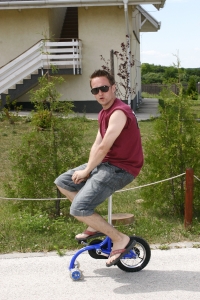    Fordított kormány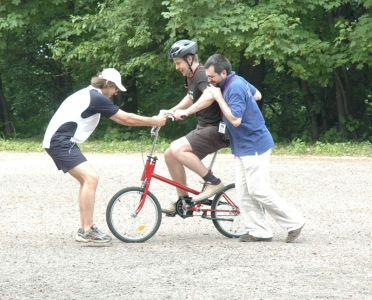   Minitandem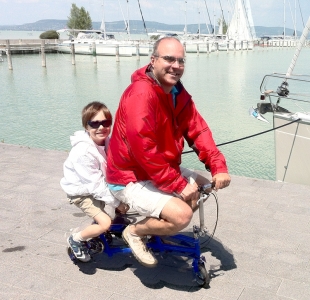  Hullámbringa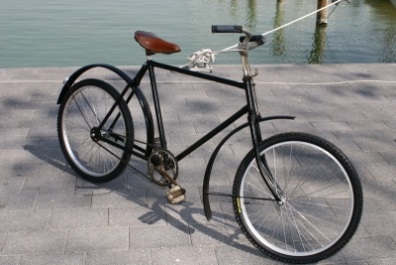 Buboréksziget - III. emeleti előtérben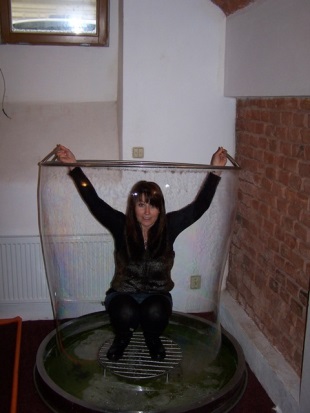 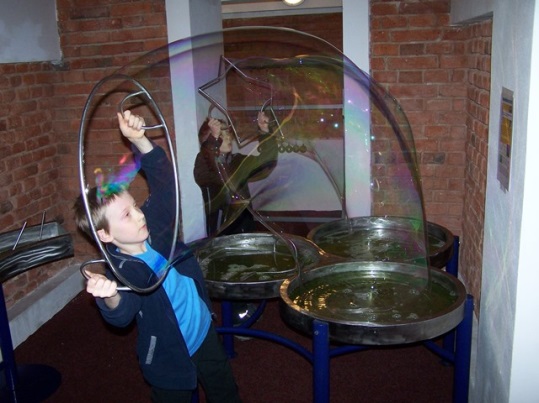 Chillout pihenő szobaBabfotelekkel berendezett terem, chillout zene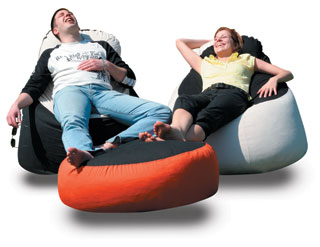 Mindflex és Star Wars Force 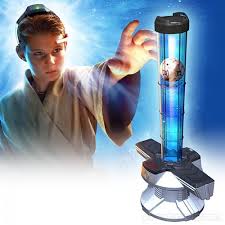 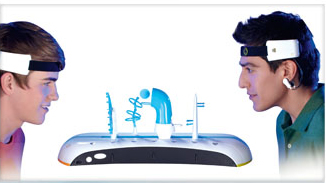 Az agyműködésünk felfedezését és megértését szolgáló játék, amely az úgynevezett biofeedback mechanizmuson alapszik. Működése az EEG (ElektroEncephaloGraf) működési elvére épül. Segítségével megfigyelhetjük azt, hogy amikor ellazulunk vagy erősen összpontosítunk, más-más típusú agyhullámokat generál az agyunk.